Международный центр творческого развития «Арт-Птица»Свидетельство о регистрации СМИ ЭЛ № ФС 77 – 78798 выдано Федеральной службой по надзору в сфере связи, информационных технологий и массовых коммуникаций «Роскомнадзор»адрес: город Тобольск; сайт: www.art-ptica.ru; эл.почта: ap.konkurs@yandex.ru Протокол:Международный художественно-литературный творческий конкурс«Шелест страниц книжных...»26.10.2021                                                                                                                        Г. Тобольск Организатор конкурса: СМИ «Международный центр творческого развития «Арт Птица» (Свидетельство о регистрации ЭЛ № ФС 77 – 78798).Место проведения конкурса: интернет–портал «Арт Птица»: https://www.art-ptica.ru/Состав Жюри:Председатель: Коробчинская П.И., организатор конкурсных проектов СМИ «Арт Птица», искусствовед, преподаватель высшей квалификационной категории, Член Международного Союза педагогов-художников, Член Профессионального союза художинков России, Член Евразийского художественного союза и Международного музейного фонда.Члены жюри: Монич Е.И., учредитель, главный редактор СМИ «Арт Птица», г. Тобольск;Инчина Е.М. преподаватель художественных дисциплин высшей квалификационной категории МАОДО «ДШИ имени А.В.Ливна» г. Нижневартовск,  п. Излучинск; Куренкова А.М., преподаватель высшей квалификационной категории ГБУ ДО Свердловской области «Ревдинская детская художественная школа»Климов Ю.А. член СХ России, преподаватель высшей квалификационной категории МАУ ДО «ДШИ имени А.А.Алябьева» города Тобольска;Абрамова Е.С., преподаватель высшей квалификационной категории, руководитель студии «Колорит» г.Москва;Кузнецова О.А., преподаватель высшей квалификационной категории МАУ ДО «ДШИ имени А.А.Алябьева» города Тобольска;Зарегистрировано 15 работ. Список победителей конкурса: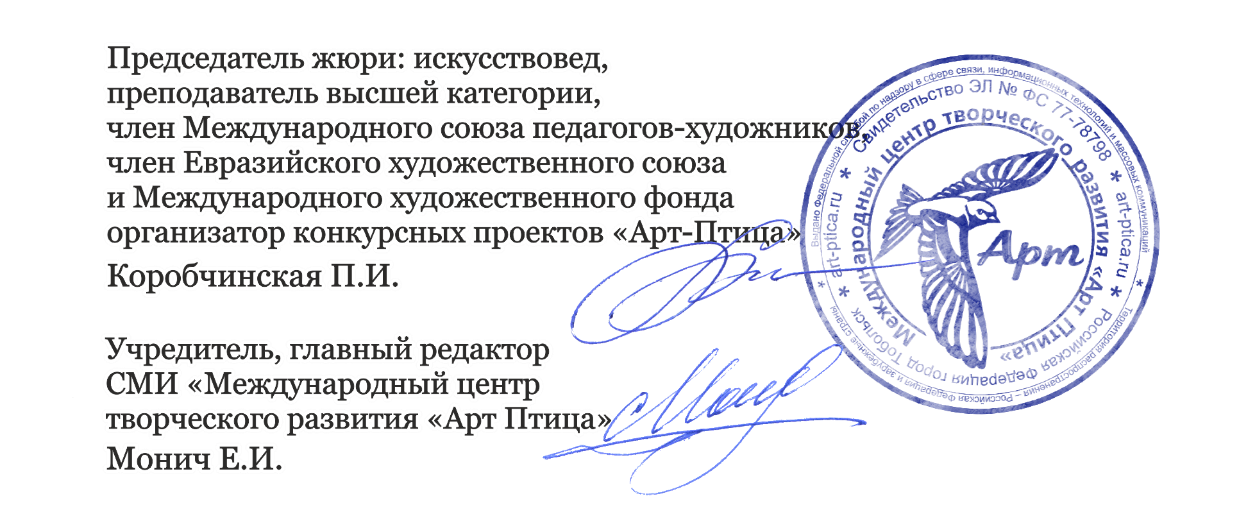 №ФИ участника ВозрастВозрастНазвание работыКуратор, учреждениеМесто НоминацияНоминацияНоминацияИллюстрация Иллюстрация Иллюстрация Иллюстрация 7-8 лет7-8 лет7-8 лет7-8 летШахова Елизавета88	Заячья избушка 	преподаватель Михайлова Елена Николаевна 	МБУДО ДМШ№2 	Красноярский край, город КрасноярскДиплом Лауреата I степени9-10 лет9-10 лет9-10 лет9-10 летБухлакова Полина1010«Сказка о золотой рыбке»Преподаватель Мягкова Ольга ВладимировнаМуниципальное бюджетное учреждение дополнительного образования «Невьянская детская художественная школа»Город НевьянскДиплом Лауреата II степениЕлфимова Екатерина1010«Умка на севере»Преподаватель Мягкова Ольга ВладимировнаМуниципальное бюджетное учреждение дополнительного образования «Невьянская детская художественная школа»Город НевьянскДиплом Лауреата I степениЕфимова Злата1010Мимо острова Буяна...преподаватель Михайлова Елена НиколаевнаМБУДО ДМШ№2Красноярский край, город КрасноярскДиплом Лауреата I степениИванов Семён1010«Умная сова Линсей»Преподаватель Мягкова Ольга ВладимировнаМуниципальное бюджетное учреждение дополнительного образования «Невьянская детская художественная школа»Город НевьянскДиплом Лауреата I степениМиргородский Матвей1010Папа Карло и Буратинопреподаватель Михайлова Елена НиколаевнаМБУДО ДМШ№2Красноярский край, город КрасноярскПобедитель конкурса Шерстобитова Юля1010«Снегурочка»Преподаватель Мягкова Ольга ВладимировнаМуниципальное бюджетное учреждение дополнительного образования «Невьянская детская художественная школа»Город НевьянскДиплом Лауреата III степениЯрунова Милана1010«Гулливер в стране лилипутов»преподаватель Зольникова Татьяна СергеевнаМАУ ДО ДШИ «Гармония»город ТюменьДиплом Лауреата I степени11-12 лет11-12 лет11-12 лет11-12 летАужина Любава1111Лиса Алиса и кот Базилиопреподаватель Михайлова Елена НиколаевнаМБУДО ДМШ№2Красноярский край, город КрасноярскДиплом Лауреата I степениЧистякова Диана1212Мальчик у Христа на елкеКовалевская Любовь ГеоргиевнаГБОУ ДО РК МАН "Искатель"Республика Крым, город СимферопольДиплом Лауреата II степени13-14 лет13-14 лет13-14 лет13-14 летКашихина МарьянаИллюстрации к произведениям А.С. Пушкинапреподаватель Попутникова Любовь ВалерьевнаМУДО ДШИ им. Е.М. Стомпелева г.Ярославляг.ЯрославльДиплом Лауреата II степениКоновалова Анна1414Иллюстрации к произведениям А.С. Пушкинапреподаватель Попутникова Любовь ВалерьевнаМУДО ДШИ им. Е.М. Стомпелева г.Ярославляг.ЯрославльДиплом Лауреата III степениПлужник Софья1313Иллюстрации к произведениям А.С. Пушкинапреподаватель Попутникова Любовь ВалерьевнаМУДО ДШИ им. Е.М. Стомпелева г.Ярославляг.ЯрославльДиплом Лауреата I степениЯвцева Софья1313Иллюстрации к произведениям А.С. Пушкинапреподаватель Попутникова Любовь ВалерьевнаМУДО ДШИ им. Е.М. Стомпелева г.Ярославляг.ЯрославльДиплом Лауреата I степениНоминацияНоминацияНоминация	художественное слово	художественное слово	художественное слово	художественное словоВзрослые Взрослые Взрослые Взрослые Муравлева Ксения Васильевна	Жизнь обман с чарующей тоской 	Глумнушина Алла Васильевна методист 	МБУ "ЦКД "Фруктовая" СДК п. Врачово-Горки 	МО, Луховицкий р-он, п. Врачово-ГоркиДиплом Лауреата I степени